Lichfield Diocese Prayer Diary: Issue 167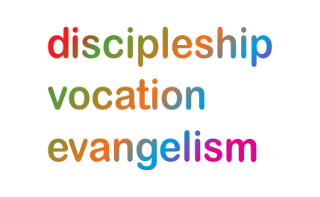 Our prayers continue for our Deaneries, as Archdeacons’ visitations take place; and for all those who will be ordained next weekend. As ‘People of Hope,’ we remain mindful of the implications of Covid-19, locally & globally; we remember those impacted by natural disasters; those in Ukraine suffering grievously, for all who take decisions around the world, and for the people & leaders of Russia.Sunday 2nd July: We pray for those who will be ordained today at Lichfield Cathedral and for their training parishes, that they will be a mutual blessing to one another: for Alison Bruton, curate of Central Wolverhampton, Mark Cadwallader, curate of Tettenhall Regis, Philip Douglas, curate of Oxley The Epiphany, Kerry Holt, curate of Willenhall St Stephen, Emma Holton, curate of Walsall St Peter, Joy Killian, curate of Pleck and Bescot, and Nicholas Smith, curate of Penn Fields.Monday 3rd: (Thomas the Apostle)We pray for Uttoxeter Deanery; for Rural Dean Revd Brian Leathers and Lay Chair, Stephen Dunn. Pray for the Uttoxeter Area with Margaret Sherwin, heading up the team of Jules Walker and Joe Cant, alongside many other ministers, ordained and lay, who look after the ten Churches in and around Uttoxeter. There are many schools involved, as the end of the school year approaches, pray for all the ministry focussing among the young people of all ages.Tuesday 4th: Pray for the work of the Partnership for World Mission (PWM) linking the General Synod and the National Church Institutions with Mission Agencies and Diocesan Companion Links. Give thanks for the special ministry Carolyn Gilmore has exercised selflessly for so long; and pray for her and her family as they move to new roles and a new city. Pray also that God will prompt someone to volunteer to manage the PWM Network. The task is not onerous, mainly sending out messages a few times each month; but will serve an important purpose in keeping agencies, diocesan links and individuals in touch with one another.  (For further information or to volunteer for this role, please click here to email Carolyn)Wednesday 5th: We continue to pray for Uttoxeter Deanery:Pray for the Group of Churches around Rocester, with their links with the local schools and JCB (and its Academy); for Liz Jones as she leads the parishes and Garry Higgs as he comes to the end of his curacy and seeks the right appointment for his future ministry.  Pray for all members of PCC's and officers of Uttoxeter Deanery as they both manage and grow our churches within their communities and support and help our clergy at this time.Thursday 6th: (Thomas More, Scholar, and John Fisher, Bishop of Rochester, Reformation Martyrs, 1535)Pray for Newcastle and Stoke-on-Trent Deaneries, holding their Archdeacon’s visitation this evening at St Andrew’s, The Westlands; giving thanks for all those who hold leadership positions and all who minister in parishes, and asking that God will guide and strengthen them all for their work in the coming year. Friday 7th: Pray for General Synod, meeting this weekend in York; giving thanks for all who give their time and energy to take part, and praying that God will bless their debate and conversations and give them patience and wisdom in their decision-making. With a focus on the national strategy to ‘to grow younger and more diverse’, pray for wisdom as the establishment of a Church of England Youth Synod (CEYS) is debated.Saturday 8th: We continue to pray for Uttoxeter Deanery:Pray for the Weaver Group of parishes near Alton Towers with Brian Leathers, seeking to reach out to the local area with Open the Book as well as Messy Church led by lay teams; for the focus on training up lay teams to take services, and for the right appointment of a house for duty minister to live at Mayfield. Pray also for a focus on Mission across the Uttoxeter Deanery.